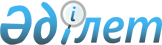 О внесении изменений и дополнения в постановление акимата Акмолинской области от 3 апреля 2013 года № А-3/137 "Об установлении видов субсидируемых удобрений и гербицидов и норм субсидий на 2013 год"
					
			Утративший силу
			
			
		
					Постановление акимата Акмолинской области от 21 августа 2013 года № А-7/357. Зарегистрировано Департаментом юстиции Акмолинской области 3 сентября 2013 года № 3796. Утратило силу в связи с истечением срока применения - (письмо руководителя аппарата акима Акмолинской области от 28 августа 2014 года № 15-14/13053)      Сноска. Утратило силу в связи с истечением срока применения - (письмо руководителя аппарата акима Акмолинской области от 28.08.2014 № 15-14/13053).      Примечание РЦПИ.

      В тексте документа сохранена пунктуация и орфография оригинала.

      В соответствии со статьей 27 Закона Республики Казахстан от 23 января 2001 года «О местном государственном управлении и самоуправлении в Республике Казахстан» и пунктом 8 Правил субсидирования из местных бюджетов на повышение урожайности и качества продукции растениеводства, утвержденных постановлением Правительства Республики Казахстан от 4 марта 2011 года № 221 акимат области ПОСТАНОВЛЯЕТ:



      1. Внести в постановление акимата Акмолинской области «Об установлении видов субсидируемых удобрений и гербицидов и норм субсидий на 2013 год» от 3 апреля 2013 года № А-3/137 (зарегистрировано в Реестре государственной регистрации нормативных правовых актов № 3701, опубликовано 18 апреля 2013 года в газете «Арқа ажары» и 20 апреля 2013 года в газете «Акмолинская правда») следующие изменения и дополнение:



      пункт 1 изложить в новой редакции следующего содержания:



      «1. Установить на 2013 год:



      виды субсидируемых удобрений и нормы субсидий на 1 тонну (литр, килограмм) удобрений, реализованных производителями согласно приложению 1 к настоящему постановлению;



      виды субсидируемых удобрений и нормы субсидий на 1 тонну (литр, килограмм) удобрений, приобретенных у поставщика удобрений и (или) у иностранных производителей удобрений согласно приложению 2 к настоящему постановлению;



      виды субсидируемых гербицидов отечественного производства и нормы субсидий на 1 килограмм (литр) гербицидов, приобретенных у поставщиков гербицидов согласно приложению 3 к настоящему постановлению;



      виды субсидируемых гербицидов иностранного производства и нормы субсидий на 1 килограмм (литр) гербицидов, приобретенных у поставщиков гербицидов согласно приложению 4 к настоящему постановлению.»;



      приложение 3 к указанному постановлению изложить в новой редакции согласно приложению 1 к настоящему постановлению;



      дополнить приложением 4 к указанному постановлению согласно приложению 2 к настоящему постановлению.



      2. Контроль за исполнением настоящего постановления возложить на первого заместителя акима области Акимова Р.К.



      3. Настоящее постановление акимата области вступает в силу со дня государственной регистрации в Департаменте юстиции Акмолинской области и вводится в действие со дня официального опубликования.      Аким Акмолинской области                   К.Айтмухаметов      «СОГЛАСОВАНО»      Министр сельского хозяйства

      Республики Казахстан                       А.Мамытбеков

Приложение 1     

к постановлению акимата

Акмолинской области  

от 21 августа 2013 года

№ А-7/357       Приложение 3     

к постановлению акимата

Акмолинской области 

от 3 апреля 2013 года

№ А-3/137        

Виды субсидируемых гербицидов отечественного производства и нормы субсидий на 1 килограмм (литр) гербицидов, приобретенных у поставщиков гербицидовПримечание: расшифровка аббревиатур:

в.д.г. – водно-диспергируемые гранулы

в.к. – водный концентрат

в.р. – водный раствор

г/кг – грамм на килограмм

г/л - грамм на литр

к.э. – концентрат эмульсии

с.п. – смачивающийся порошок

Приложение 2     

к постановлению акимата

Акмолинской области  

от 21 августа 2013 года

№ А-7/357       Приложение 4     

к постановлению акимата

Акмолинской области  

от 3 апреля 2013 года 

№ А-3/137        

Виды субсидируемых гербицидов иностранного производства и нормы субсидий на 1 килограмм (литр) гербицидов, приобретенных у поставщиков гербицидовПримечание: расшифровка аббревиатур:

в.д.г. – водно-диспергируемые гранулы

в.к. – водный концентрат

в.р. – водный раствор

г/кг – грамм на килограмм

г/л - грамм на литр

к.э. – концентрат эмульсии

с.п. – смачивающийся порошок

м.д. – масляная дисперсия

с.т.с. – сухая текучая суспензия

м.к.э. – микрокапсулированная эмульсия

к.н.э. – концентрат наноэмульсии

к.с. – концентрат суспензии

э.м.в. – эмульсия масляно-водная
					© 2012. РГП на ПХВ «Институт законодательства и правовой информации Республики Казахстан» Министерства юстиции Республики Казахстан
				№ п/пВиды субсидируемых гербицидовЕдиница измеренияПроцент удешевления стоимости одной единицыНормы субсидий на одну единицу, тенге1Диамин,72% в. р. (диметиламинная соль 2,4-Д)литр504002Авецид супер,12% к.э. (феноксапроп-п-этил, 120 г/л+фенклоразол-этил (антидот), 60 г/ллитр501 4003Глифосат, 48% в. р. (глифосат, 360 г/л)литр504254Буран, 36% в. р. (глифосат, 360 г/л)литр504505Барс супер, 10% к.э. (феноксапроп-п-этил, 100 г/л+мефенпир-диэтил (антидот), 27 г/л)литр501 4006Клиник, 36% в. р. (глифосат, 360 г/л)литр504907Дезормон эфир, 72% к. э. (2-этилгексиловый эфир 2,4 дихлорфеноксиуксусной кислоты)литр505808Диален – Супер 480, в. р. (диметиламинные соли 2,4-Д, 357 г/л+дикамбы, 124 г/л)литр508259Топик 080, к. э. (клодинафоп-пропаргил, 80 г/л+антидот, 20 г/л)литр502 37510Ураган Форте 500, в. р. (глифосат, 500 г/л)литр5078511Фенизан, в. р. (дикамба кислоты, 360 г/л хлорсульфурон кислоты, 22,2 г/л)литр501 65012Овсюген Экстра, к. э. (феноксапроп-п-этил, 140 г/л+фенклоразол-этил (антидот), 35 г/ллитр501 85013Жойкын в.р. (глифосат 360 г/л)литр5045014Жойкын Дара 75% в.д.г. (глифосат 747 г/кг)килограмм5085015Рысь Супер 10% к.э. (феноксапроп-п-этил, 100 г/л+фенклоразол-этил (антидот), 50 г/ллитр501 50016Вулкан 60% в.д.г. (метсульфурон-метил 600 г/кг)килограмм5011 25017Рап в. р. (глифосат 360 г/л)литр5056518Элант Премиум к. э. (2-этиленгексиловый эфир 2,4-Д кислоты, 420 г/л+2-этилгексиловый эфир дикамбы кислоты, 60 г/л)литр5082519Спрут Экстра 54 %, в.р. (540 г/л глифосата кислоты)литр5075020Зенит концентрат коллоидного раствора (2-этилгексиловый эфир 2,4-Д кислоты, 950 г/л)литр5075021Раундап Экстра, 54% в. р. (глифосат, 540 г/л)литр5082522Напалм в. р. (глифосат, 540 г/л)литр5077523Робусто к.э. (2-этилгексиловый эфир 2,4-Д кислоты, 850 г/л)литр5067524Гроза, 60% к.э. (2-этилгексиловый эфир, 2,4 Д дихлорфенокиуксусной кислоты 600 г/л)литр5057525Беллисимо эмульсия масляно-водная (феноксапроп-п-этил, 140 г/л+клоквинтоцет-мексил, 50 г/л)литр501 80026Эскадрон, к.э. (2,4-Д кислота в виде 2-этилгексилового эфира, 850 г/л)литр5067527Элант (2-этилгексиловый эфир 2,4-Д кислоты, 564 г/л)литр5063828Баргузин, в.д.г. (700 г/л метрибузин)литр503 25029Питон гранд, в.д.г. (750 г/кг клопиралид)килограмм508 50030Чероки, в.д.г. (750 г/кг тифенсульфурон-метил)килограмм5012 50031Рамон Супер, к.э. (104 г/л галоксифоп-Р-метил)литр501 75032Тапир, в.к. (100 г/л имазетапир)литр501 50033Кугар форте, к.э. (феноксапроп-п-этил,140 г/л +клоквинтоцет-мексил, 40 г/л)литр501 70034Родар 60% с.п. (метсульфурон-метил, 600 г/кг)килограмм507 500№ п/пВиды субсидируемых гербицидовЕдиница измеренияПроцент удешевления стоимости одной единицыНормы субсидий на одну единицу, тенге1Фокстрот Экстра, 13, 5% к.э. (феноксапроп-п-этил, 90 г/л + клодинафоп-пропаргил, 45 г/л+клохвинтоцет-мексил (антидот), 34,5 г/л)литр301 5862Евро-Лайтнинг, 4, 8% в.р.к. (имазамокс, 33 г/л+ имазапир, 15 г/л)литр302 0853Эверест, 70% в.д.г. (флукарбазон+флутразалон)литр3014 829,14Кугар, к.э. (феноксапроп-п-этил, 140 г/л + клодинафоп-пропаргил, 90 г/л+клоквинтоцет-мексил, 60 г/л)литр301 0305Ланс, в.р. (аминопиралид, 240 г/л)литр305 4366Банвел 480 в.р. (диакамба, 480 г/л)литр301 1337Метурон, в.д.г. (метсульфурон-метил, 600 г/кг)килограмм306 7508Линтур 70, в.д.г. (дикамба, 659 г/кг+триасульфурон, 41 г/л)литр302 129,19Д –Армон-Эфир, 72 % к.э. (2- этилгексиловый эфир 2, 4-Д кислоты)литр30340,210Хармони, 75% с.т.с. (тифенсульфурон-метил, 750 г/кг)килограмм3019 40411Игл, 10 % к.э. (феноксапроп-п-этил, 100 г/л + клоквинтоцет-мексил (антидот), 27 г/л)литр3081612Майстер Пауэр, м.д. (форамсульфурон, 31,5 г/л + иодосульфурон-метил-натрия, 1,0 г/л +тиенкарбазон-метил, 10 г/л+ципросульфид (антидот), 15 г/л)литр302 19013Пантера, 4% к.э. (хизалофоп-п-тефурил, 40 г/л)литр3093514Меццо, 60% в.д.г. (метсульфурон – метил, 600 г/кг)килограмм308 98515Праймер, в.д.г. (метилсульфурон-метил, 600 г/кг)килограмм3010 13716Леопард, в.д.г. (метилсульфурон-метил, 600 г/кг)килограмм305 88917Грейн, к.э. (2,4-Д кислоты в виде 2-этилгексилового эфира, 720 г/л)литр30362,418Фараон форте, в.р. (глифосат, 450 г/л)литр30362,419Эстер, 85 % к.э. (2,4-Д кислота в виде 2-этилгексилового эфира 850 г/л)литр3038620Ларен Про, в.д.г. (метилсульфурон-метил-600 г/кг)килограмм309 07221Миура, к.э. (хизалофоп-п-этил, 125 г/л) литр301 17822Магнум, в.д.г. (метсульфурон-метил, 600 г/кг)килограмм308 15423Эфирам, к.э. (малолетучие эфиры 2,4-Д кислоты, 500 г/л)литр3036024Респект, в.д.г. (трибенурон-метил,750 г/кг)килограмм3011 32525Доминатор Мега, в.р. (глифосат, 480 г/л)литр30405262,4-Д Экстра, 72% в.р. (деметиламинная соль 2,4-Д)литр3028527Эстет 905, к.э. (2,4-Д кислота в виде 2-этилгексилового эфира, 905 г/л)литр3043428Зенкор Ультра, к.с. (метрибузин, 600 г/л)литр302 95529Фуроре Ультра, э.м.в. (феноксапроп-п-этил, 110 г/л)литр301 26330Торнадо 500, в.р. (глифосат, 500 г/л)литр3045331Ластик 100, э.м.в. (феноксапроп-п-этил, 100 г/л+клоквинтосет-мексил, (антидот), 20 г/л)литр30951,332Мега стар, 60% в.д.г. (метилсульфурон-метил, 600 г/кг)килограмм303 61133Дианат, 48% в.р. (дикамба, 480 г/л)литр3078134Дикопур Топ, в.р. (2,4-Д аминная соль)литр3036335Дикамин, 72% в.р. (2,4-Д аминная соль)литр3027936Эллай Лайт, в.д.г. (метсульфурон-метил, 391 г/кг + трибенурон-метил, 261 г/кг)килограмм3016 63237Зингер, с.п. (метсульфурон-метил, 600 г/кг)килограмм307 80038Пума Супер, 7,5% э.м.в. (феноксапроп-п-этил, 69 г/л+мефенпир-диэтил (антидот), 75 г/л)литр3093539Пума Супер 100, 10% к.э. (феноксапроп-п-этил, 100 г/л +мефенпир-диэтил (антидот), 27 г/л)литр30980,440Вихрь, в.р. (глифосат, 360 г/л)литр3027041Зерномакс, к.э. (2,4-Д кислота в виде 2-этилгексилового эфира 2, 4-Д, 500 г/л)литр3045342Гепард, к.э. (феноксапроп-п-этил, 100 г/л + фенклоразол-этил (антидот), 27 г/ллитр3072043Боксер 800, к.э. (просульфокарб, 800 г/л)литр301 13344Секатор Турбо, м.д. (иодосульфурон-метил-натрия, 25 г/л+амидосульфурон, 100 г/л+мефенпирдиэтил (антидот) 250 г/кг)килограмм303 775,645Аккурат, в.д.г. (метсульфурон- метил, 600 г/кг)килограмм3010 023462М-4Х 750, 75% в.р.к. (демитиламинная соль МСРА)литр3045047Либерти, 8% к.э. (клодинафоп –пропаргил, 80 г/л+кловинтоцет-мексил (антидот), 20 г/л)литр3099848Самурай, в.р. (клопиралид, 300 г/л)литр301 81449Фенокс Супер, к.э. (феноксапроп-п-этил), 100 г/л+фенклоразол-этил (антидот) 27 г/л)литр3072050Хит, в.р. (глифосат кислоты 540 г/л)литр3041751Арбалет, 60% с.п. (метилсульфурон-метил, 600 г/кг)килограмм305 44152Гезагард 500, с.к. (прометрин, 500 г/л)литр30634,253Трофи, к.э. (ацетохлор, 900 г/л)литр3072554Фюзилад Форте 150, к.э. (флуазифоп-п-бутил, 150 г/л)литр301 268,455Пульсар, 4% в.р. (имазамокс, 40 г/л)литр302 40056Дуал голд 960, к.э. (С-метолахлор, 960 г/л) литр301 268,457Пивот, 10% в.к. (имазетапир, 100 г/л)литр301 95058Арсенал, 25% в.к. (имазапир, 250 г/л)литр303 17159Валсаглиф, в.р. (глифосат, 360 г/л)литр3027060Валсамин, 72 % в.р. (2,4-Д демитиламинная соль, 720 г/л)литр3024061Сопик 080, к.э. (клодинафоп-пропаргил, 80 г/л+клоквинтоцет- мексил (антидот), 20 г/л)литр3090062Валпанида, 33 % к.э. (пендиметалин, 330 г/л)литр 3045063Триумф, 48 % в.р. (глифосат, 360 г/л) литр3032264Триумф Макс, в.р. (глифосат, 540 г/л)литр3038665Лазер 60, с.п. (метсульфурон-метил 600 г/кг)килограмм304 50066Видмастер 480 в.р. (диметиламинные соли 2,4-Д, 356 г/л+дикамбы, 124 г/л)литр3054467Тачдаун 500 в.р. (глифосат калийная соль 500 г/л)литр3054468Татрел, в.р. (клопиралид, 300 г/л)литр301 26069Биатлон, (2-этилгексиловый эфир 2, 4-Д кислоты, 564 г/л + триасульфурон, 750 г/кг)килограмм30517,570Грассер, э.м.в. (феноксапроп-п-этил, 69 г/л+нафталевый ангидрид (антидот), 125 г/ллитр30742,571Титус, 25 % с.т.с. (римсульфурон, 250 г/кг)килограмм3034 20072Горизон 080 (клодинофоп-пропаргил, 80 г/л+антидот, 20 г/л)литр301 90373Эламет, (2-этилгексиловый эфир, 2-4-Д кислоты, 564 г/л+метилсульфурон-метил, 600 г/кг)килограмм3045074Ланцелот 450, в.д.г. (аминопиралид, 300 г/кг+флурасулам, 150 г/кг)килограмм309 96675Хилер, масс. к.э. (хизалофоп-п-тефурил, 40 г/л)литр3077076Ацетохлор, к.э. (ацетохлор, 900 г/л)литр3054077Ратник, к.э. (этофумезат, 112 г/л + фенмедифарм, 91 г/л)литр3081078Пивалт, в.к. (имазетапир, 100 г/л)литр3045079Балерина, с.э. (2,4-Д кислоты в виде сложного 2-этилгексилового эфира, 410 г/л)литр3090680Гербитокс, в.р.к. (500 г/л)литр3040881Горгон, в.р.к. (пиклорам, 150 г/л)литр301 087,2822,4-Д Береке, 72 % в.р. (2,4-Д демитиламинная соль, 720 г/л)литр3036083Корсар, в.р.к. (бентазон, 480 г/л)литр3072584Лазурит Супер, к.н.э. (метрибузин, 270 г/л)литр301 63185Фабиан, в.д.г. (имазетапир, 450 г/кг + хлоримурон-этил, 150 г/кг)литр309 06086Форфард, мас. к.э. (хизалофоп-п-этил, 60 г/л)литр3082887Стомп, 33% к.э. (пендиметалин, 330 г/л)литр3042088Бицепс Гарант, к.э. (этофумезат, 110 г/л+десмедифам, 70 г/л+фенмедифам, 90 г/л)литр301 17889Деметра, м.э. (350 г/л флороксипира кислоты)литр301 268,490Ластик Топ, м.к.э. (90 г/л феноксапроп–П-этил+ 60 г/л клодинафоппропаргила + 40 г/л клоквинтасет-мексила)литр302 26591Сталкер в.д.г., (трибенурон-метил 750 г/кг)килограмм309 00092Эльф, к.э. (2-этилгексиловый эфир клопиралида, 500 г/л)литр303 45093Гурон к.э. (галоксифоп-Р-метил, 104 г/л)литр301 12594Ромул в.д.г. (римсульфурон 250 г/кг)килограмм3010 65095Октиген, 40% к.э. (хлорсульфурон+малолетучие эфиры 2,4-Д)литр3036596Робусто Супер, к.э. (2,4-Д кислота в виде 2-этилгексилового эфира, 905 г/л)литр3042497Старане Премиум 330, к.э. (флуроксипир, 333 г/л)литр301 540,298Топик Супер 240, к.э. (240 г/л клодинафоп-пропаргил+60 г/л клоквинтоцет-мексил)литр305 66399ТопДоз (бинарная упаковка Топик 080 к.э.+Пик 75 в.д.г.)литр304 530100Аксиал 045, к.э. (пиноксаден, 45 г/л)литр301 314101Эстерон 564 к.э. (сложный 2-этилгексиловый эфир 2,4-Д, 564 г/л по кислоте )литр30420102Зеллек Супер, к.э. (галоксифоп-Р-метил 108 г/л)литр301 721,4103Лонтрел Гранд 75, в.д.г. (клопиралид, 750 г/кг)килограмм307 248104Гоал 2Е, к.э. (оксифлуорфен, 240 г/л)литр301 586105Мерит 45, м.д. (пироксулам, 45 г/л+клоквинтоцет-мексил (антидот) 90 г/л)литр301 865106Гранстар, 75% с.т.с. (трибенурон-метил, 750 г/кг)килограмм3017 743107Гранстар Про, в.д.г. (трибенурон-метил, 750 г/кг)килограмм3017 730108Сонраунд, 48 % в.р. (глифосат, 360 г/л)литр30327,1109Монитор в.д.г. (метилсульфурон-метил, 600 г/кг)килограмм305 436110Сарацин, э.м.в. (феноксапроп-п-этил 140 г/л+клодинафоп-пропаргил 90 г/л+клоквинтоцет-мексил 72 г/л)литр301 586111Галокс Супер 108 к.э. (галоксифоп Р-метил 108 г/л)литр301 133112Авестар, 10% к.э. (феноксапроп-п-этил, 100 г/л+фенклоразол-этил (антидот), 50 г/ллитр30801113Нопасаран, 40 % к.с. (метазахлор, 375 г/л +имазамокс, 25 г/л)литр302 274114Арамо, 4,5% к.э. (тепралоксидим, 45 г/л)литр30936115Стратего, в.д.г. (клопиралид, 750 г/кг)килограмм303 304116Гардиан, к.э. (хизалофоп-п-тефурил, 40 г/л)литр30370117Спайдер, к.э. (клетодим, 240 г/л)литр301 565